SEMANA N°: 2 OCTUBREASIGNATURA: MATEMÁTICAASIGNATURA: MATEMÁTICAGUÍA DE APRENDIZAJE (clase 19)Profesor(a):  NATALIA ARAYA NANJARÍGUÍA DE APRENDIZAJE (clase 19)Profesor(a):  NATALIA ARAYA NANJARÍGUÍA DE APRENDIZAJE (clase 19)Profesor(a):  NATALIA ARAYA NANJARÍNombre Estudiante:Nombre Estudiante:Curso: 5° básicoUnidad: 2. Longitudes, geometría e isométricas.Unidad: 2. Longitudes, geometría e isométricas.Unidad: 2. Longitudes, geometría e isométricas.Objetivo de Aprendizaje:  OA 19 Medir longitudes con unidades estandarizadas (m, cm, mm) en el contexto de la resolución de problemas.Objetivo de Aprendizaje:  OA 19 Medir longitudes con unidades estandarizadas (m, cm, mm) en el contexto de la resolución de problemas.Objetivo de Aprendizaje:  OA 19 Medir longitudes con unidades estandarizadas (m, cm, mm) en el contexto de la resolución de problemas.Indicadores de evaluación:> Seleccionan objetos del entorno cuya medida se pueda expresar en metros, otros que se puedan expresar en centímetros y otros que se puedan expresar en milímetros.>Realizan (extraen) mediciones para resolver problemas en contextos cotidianos.Indicadores de evaluación:> Seleccionan objetos del entorno cuya medida se pueda expresar en metros, otros que se puedan expresar en centímetros y otros que se puedan expresar en milímetros.>Realizan (extraen) mediciones para resolver problemas en contextos cotidianos.Indicadores de evaluación:> Seleccionan objetos del entorno cuya medida se pueda expresar en metros, otros que se puedan expresar en centímetros y otros que se puedan expresar en milímetros.>Realizan (extraen) mediciones para resolver problemas en contextos cotidianos.Recursos de aprendizaje a utilizar:Guía de aprendizaje.Recursos de aprendizaje a utilizar:Guía de aprendizaje.Recursos de aprendizaje a utilizar:Guía de aprendizaje.Instrucciones:Para desarrollar esta guía es importante recordar los conceptos trabajados la guía anterior, donde se indicaban las unidades de medidas, si es necesario puedes ir a la guía de la clase 18, revisar el video y leer la información ahí entregada.¡VAMOS A PRACTICAR!1.- Elige el concepto más adecuada y completa cada enunciado.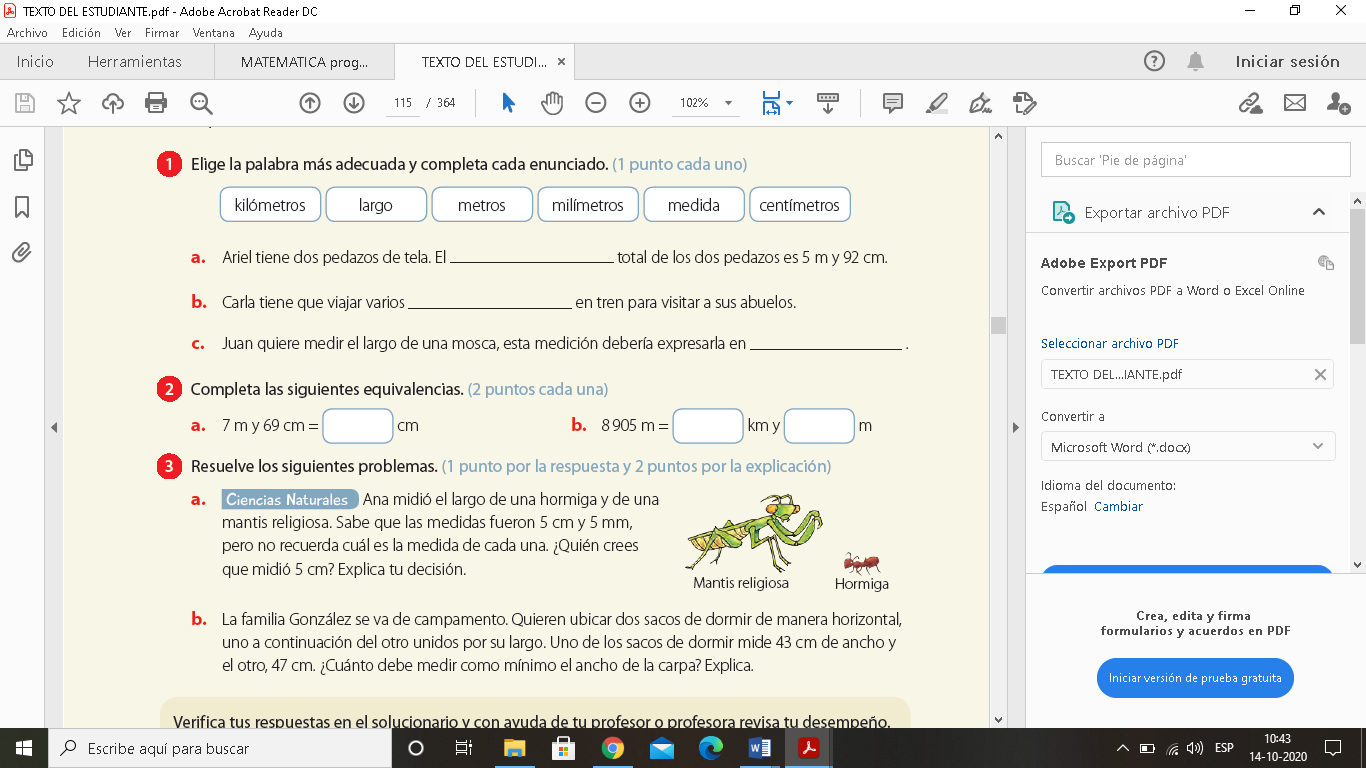 a) Ariel tiene dos pedazos de tela. La ____________________________ total de los dos pedazos es 5 m y 92 cm.b) Carla tiene que caminar algunos _________________ desde su casa al almacén de la esquina.c) Joaquín quiere medir el largo de una mariposa, esta medición deberá expresarla en _____________2.- Resuelve los siguientes problemas.ACTIVIDAD EVALUADA3.- Alma, producto de la pandemia no ha podido visitar plazas de juegos desde marzo de este año, por lo cual, decidió recordar sus días de paseos con algunas fotografías de internet donde se determinan las medidas de diversas personas y objetos que ahí aparecen.En relación con cada imagen, extrae la información, realiza el procedimiento y responde cada uno de los problemas cotidianos. 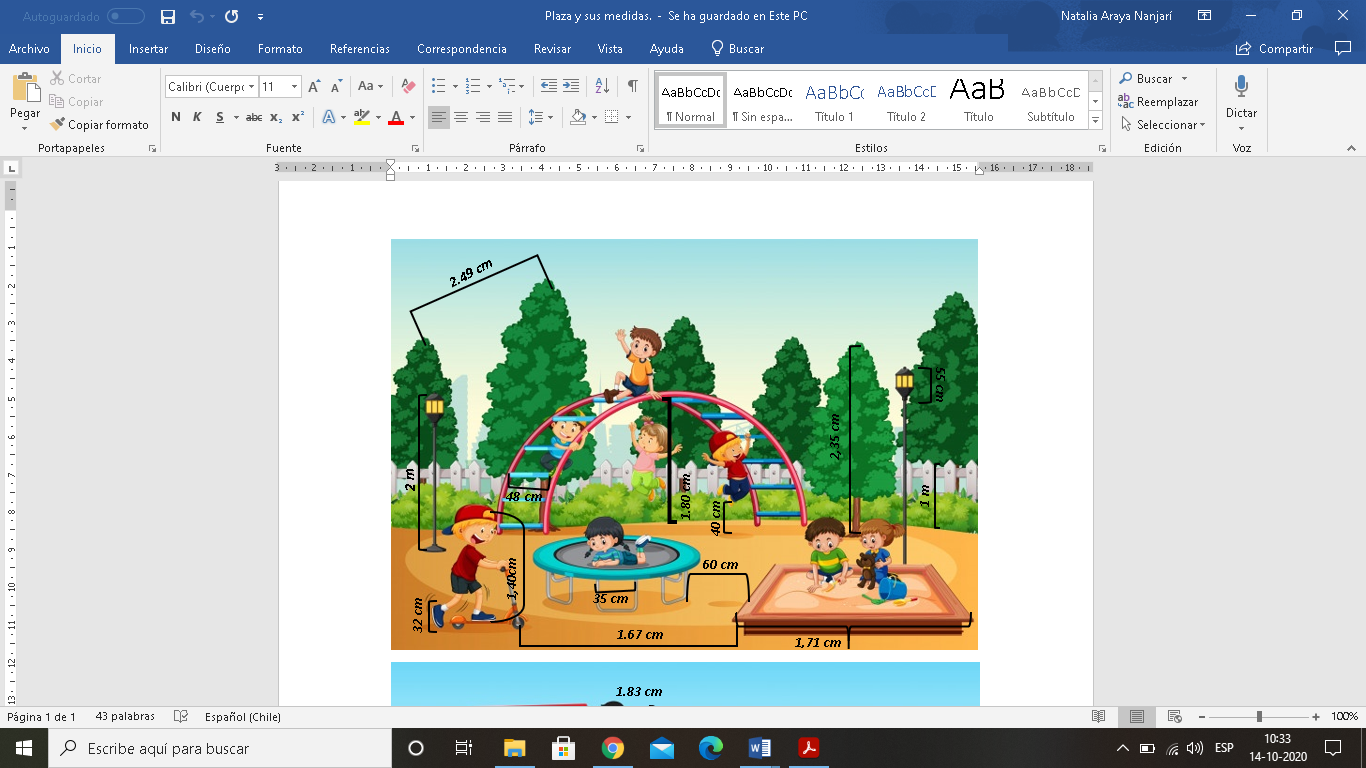 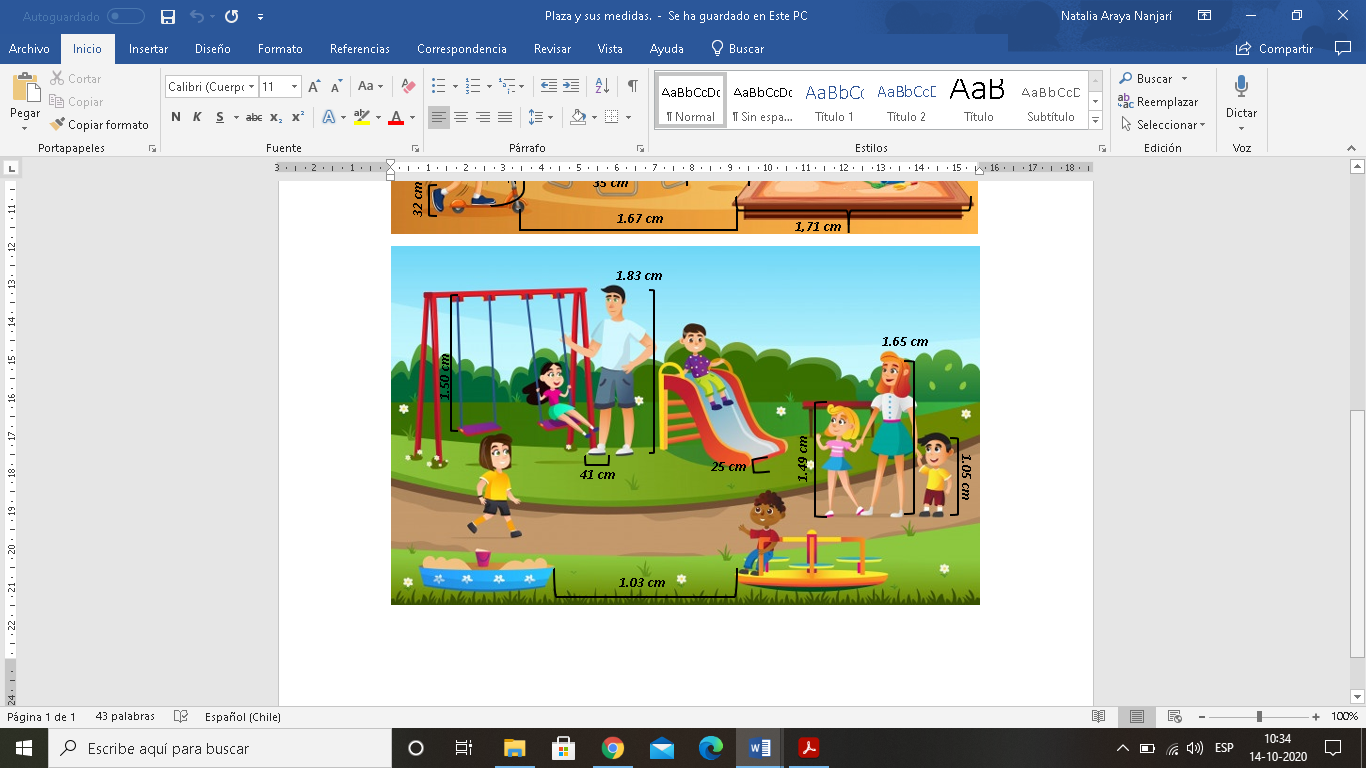 Instrucciones:Para desarrollar esta guía es importante recordar los conceptos trabajados la guía anterior, donde se indicaban las unidades de medidas, si es necesario puedes ir a la guía de la clase 18, revisar el video y leer la información ahí entregada.¡VAMOS A PRACTICAR!1.- Elige el concepto más adecuada y completa cada enunciado.a) Ariel tiene dos pedazos de tela. La ____________________________ total de los dos pedazos es 5 m y 92 cm.b) Carla tiene que caminar algunos _________________ desde su casa al almacén de la esquina.c) Joaquín quiere medir el largo de una mariposa, esta medición deberá expresarla en _____________2.- Resuelve los siguientes problemas.ACTIVIDAD EVALUADA3.- Alma, producto de la pandemia no ha podido visitar plazas de juegos desde marzo de este año, por lo cual, decidió recordar sus días de paseos con algunas fotografías de internet donde se determinan las medidas de diversas personas y objetos que ahí aparecen.En relación con cada imagen, extrae la información, realiza el procedimiento y responde cada uno de los problemas cotidianos. Instrucciones:Para desarrollar esta guía es importante recordar los conceptos trabajados la guía anterior, donde se indicaban las unidades de medidas, si es necesario puedes ir a la guía de la clase 18, revisar el video y leer la información ahí entregada.¡VAMOS A PRACTICAR!1.- Elige el concepto más adecuada y completa cada enunciado.a) Ariel tiene dos pedazos de tela. La ____________________________ total de los dos pedazos es 5 m y 92 cm.b) Carla tiene que caminar algunos _________________ desde su casa al almacén de la esquina.c) Joaquín quiere medir el largo de una mariposa, esta medición deberá expresarla en _____________2.- Resuelve los siguientes problemas.ACTIVIDAD EVALUADA3.- Alma, producto de la pandemia no ha podido visitar plazas de juegos desde marzo de este año, por lo cual, decidió recordar sus días de paseos con algunas fotografías de internet donde se determinan las medidas de diversas personas y objetos que ahí aparecen.En relación con cada imagen, extrae la información, realiza el procedimiento y responde cada uno de los problemas cotidianos. 